( فرم شماره 1 )  پیشنهاد پروژه نهایی (پایان نامه)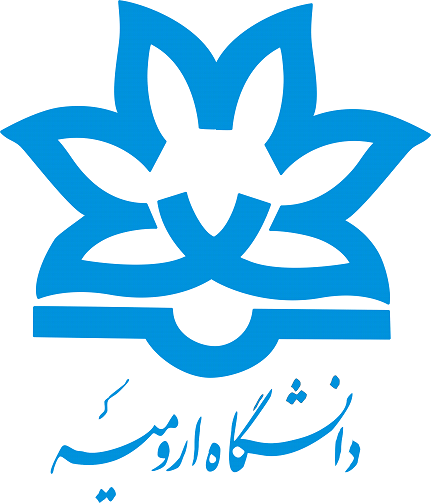 مهندسی معماری1) مشخصات دانشجوامضای دانشجو به منزله قبول پروژه و استاد پروژه می باشد.2) مشخصات پروژه پیشنهادی توسط دانشجو3) مشخصات استاتید راهنمای پروژه به ترتیب اولویتفهرست اساتید راهنمای طرح نهایی:  دکتر خسرونیا، دکتر ثبات ثانی، دکتر اکبری، دکتر احمدی، دکتر عباس زاده، مهندس عقلمند، مهندس احمدی، مهندس دژپسند، مهندس خضرلو، مهندس شجادل، مهندس علیپورمهندس شفیعی پور، مهندس جهانبخش، مهندس قدیم زاده											تاریخ و امضاء دانشجونام و نام خانوادگیشماره دانشجوییرشته و مقطع تحصیلیشماره تماسمعدل عنوان پروژه:.........................................................................................................................................................................................................................................................................................................................................................................................................کلیدواژه ها: 1- .............................................................       2- .............................................................       3- .............................................................     4- .............................................................     5- .............................................................نام و نام خانوادگی استاد پروژه: ........................................................................                                      نام و نام خانوادگی استاد پروژه: ........................................................................                                      نام و نام خانوادگی استاد پروژه: ........................................................................                                      